10 июня 2023 г. в отделе ЗАГС администрации Параньгинского муниципального района состоялось торжественное чествование «золотых» юбиляров семейной жизни. В праздничной обстановке состоялось вручение подарков и поздравительных адресов семье Насыровых. Инициаторами мероприятия стали дети и внуки пары.Супруги поделились секретами своего семейного счастья: уважение, постоянная поддержка, забота друг о друге, умение прощать и, конечно же, любовь – это позволило юбилярам не погасить огонь семейного очага.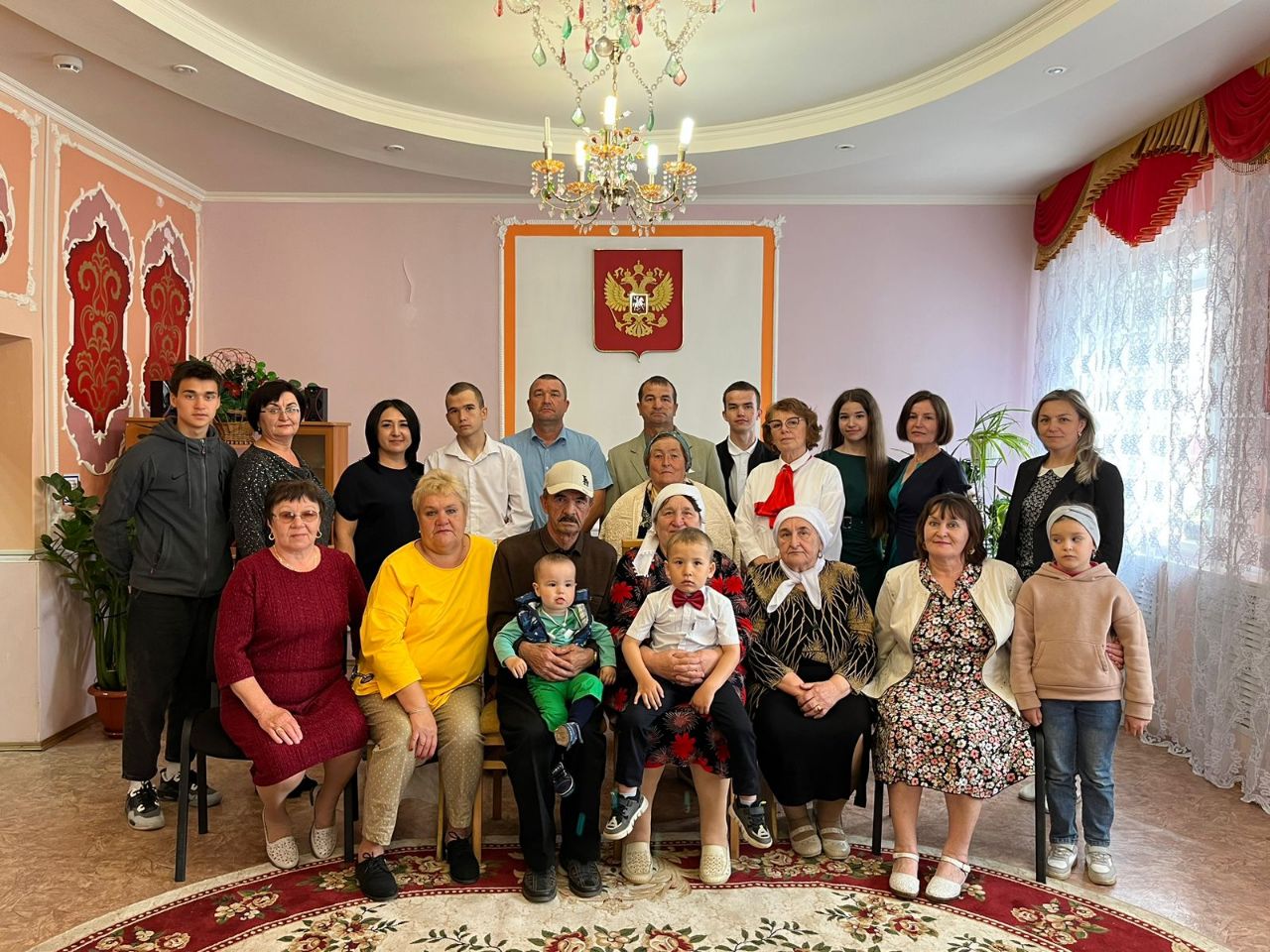 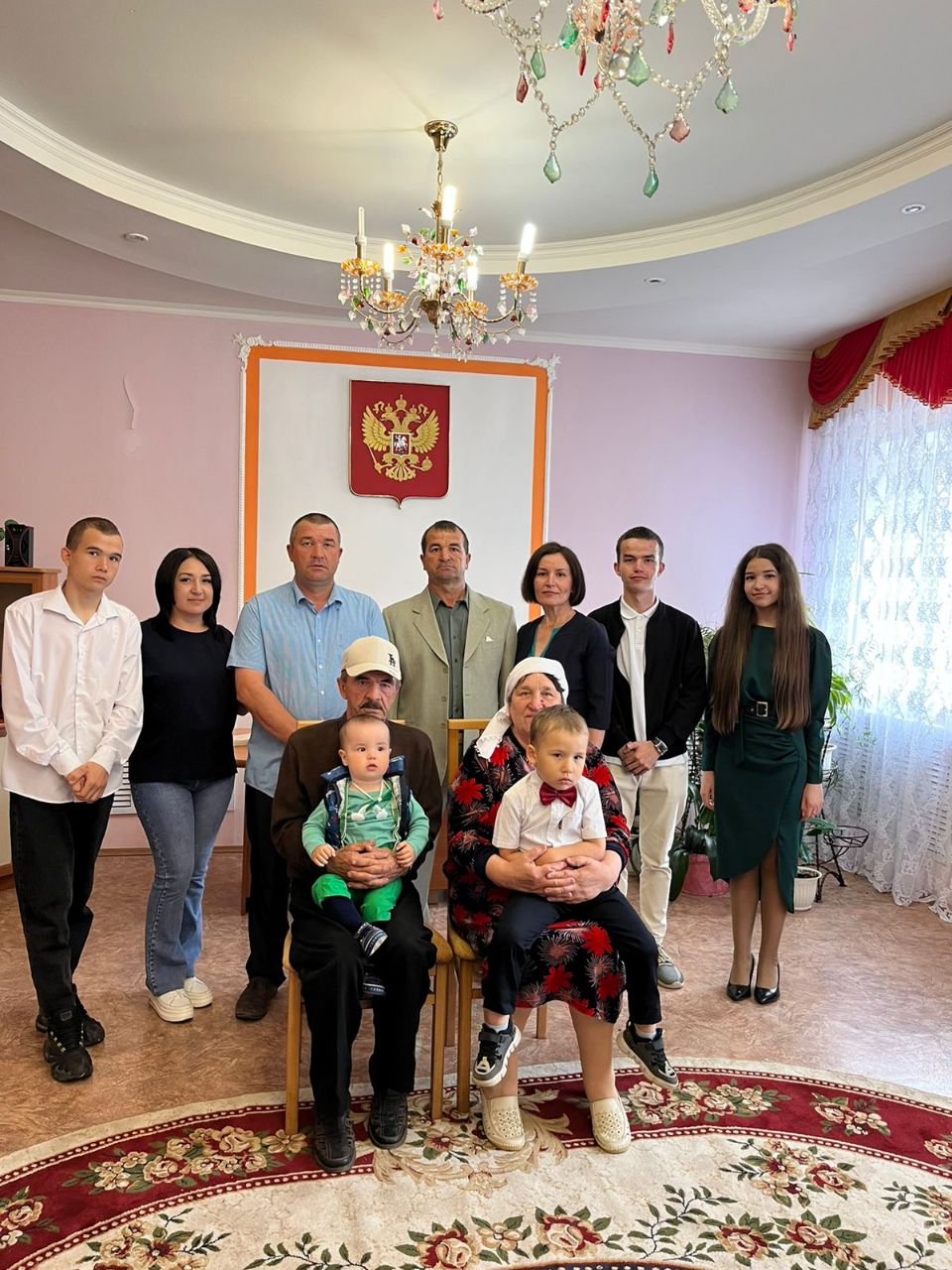 